DT 02 - Prototype du mur Trombe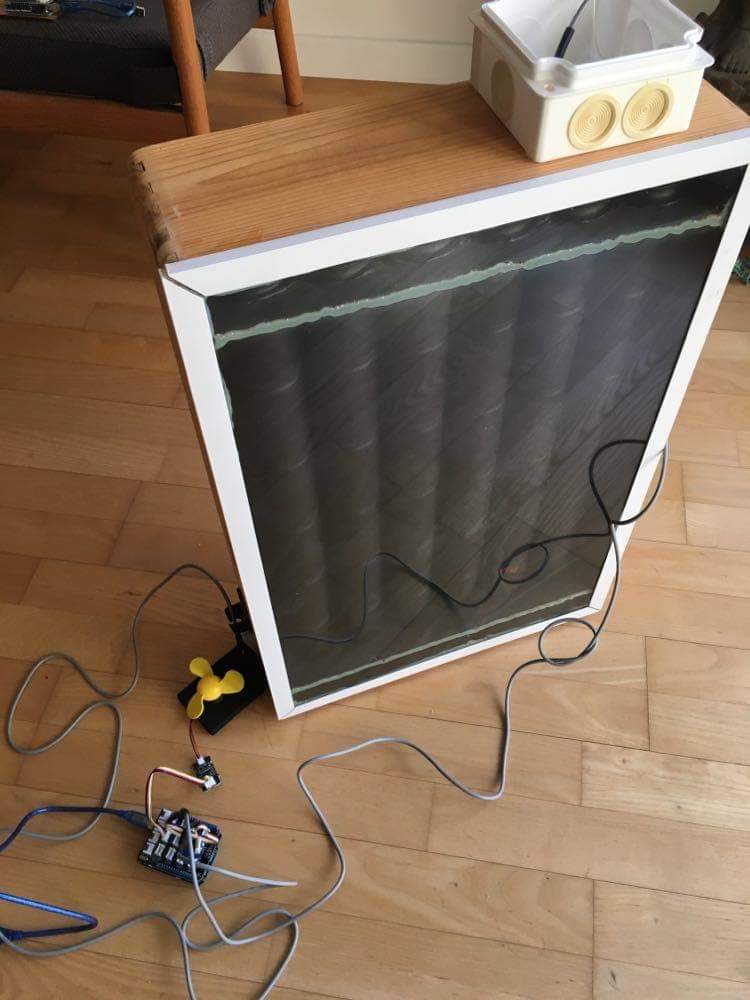 Etape 01 – Réaliser un caissonDimensions :40cm x 60 cmProfondeur de 13 cm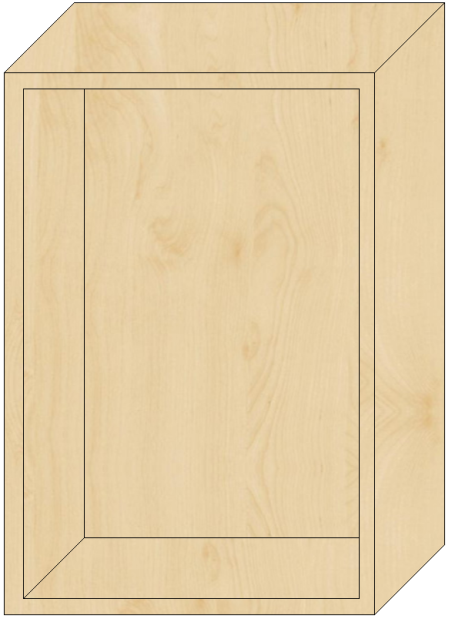 Etape 02 – Isoler le fond et les 4 cotés intérieurs avec du liège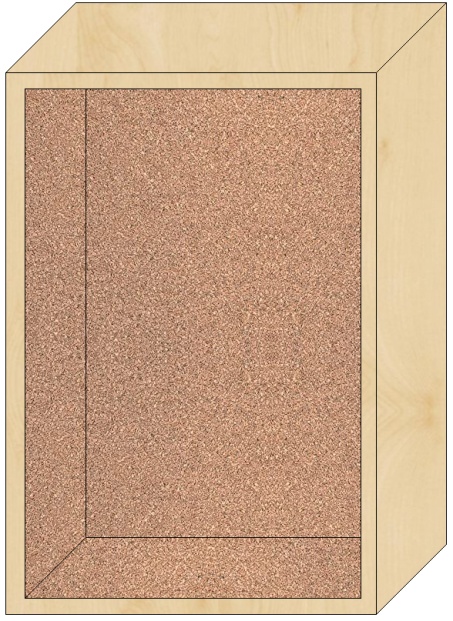 Etape 03 – Bomber le fond et les 4 bords intérieurs avec une bombe de peinture noire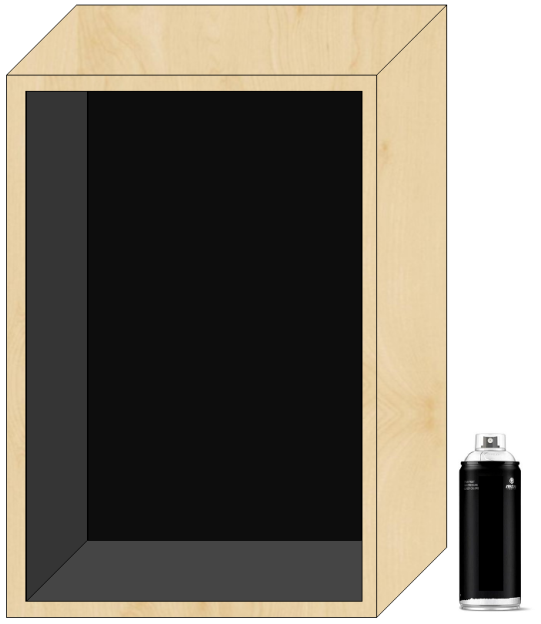 Etape 04 – Percer des canettes d’aluminium :Préférer plusieurs petits trous à un grand.Percer le haut et le fond.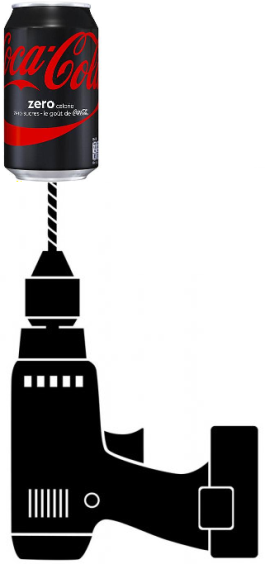 Etape 05 – Coller avec un cordon périphérique les canettes entre elle sur la hauteur du caisson moins 10cm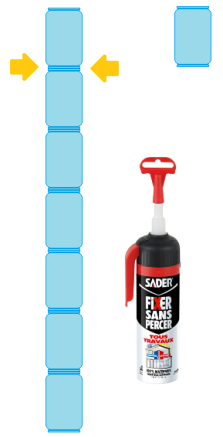 Etape 06 – Avec une scie cloche du diamètre des canettes,Percer deux planches à la dimension de votre caisson.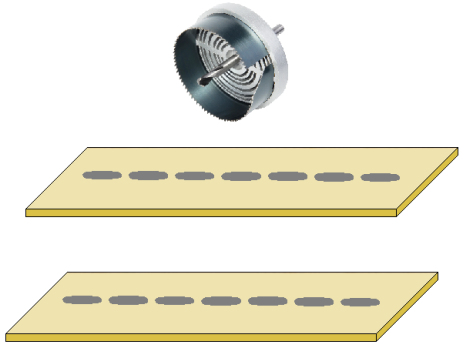 Etape 07 – Placer deux tubes traversant le caisson, en partie basse (entrée d’air frais) et en partie haute (sortie d’air chaude)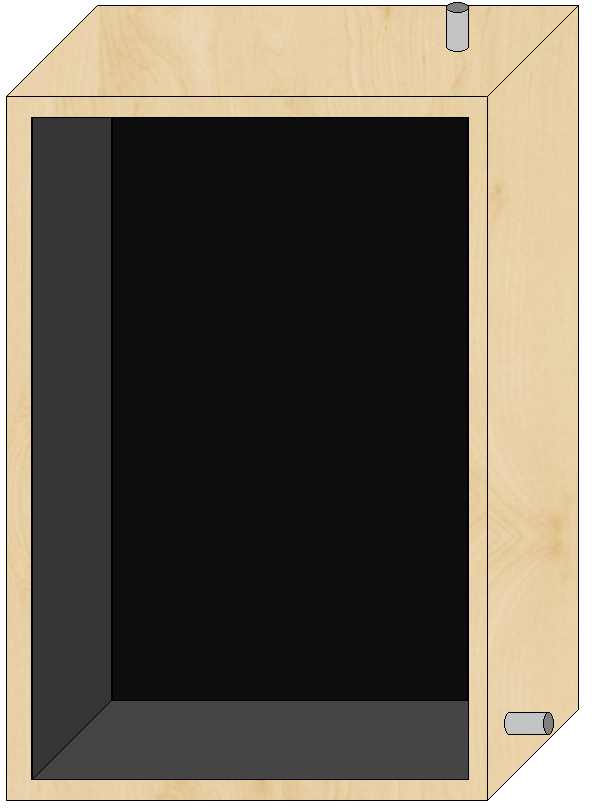 Etape 08 – Fixer les tubes de canette dans les deux planches, elles même fixées à l’intérieur du caisson.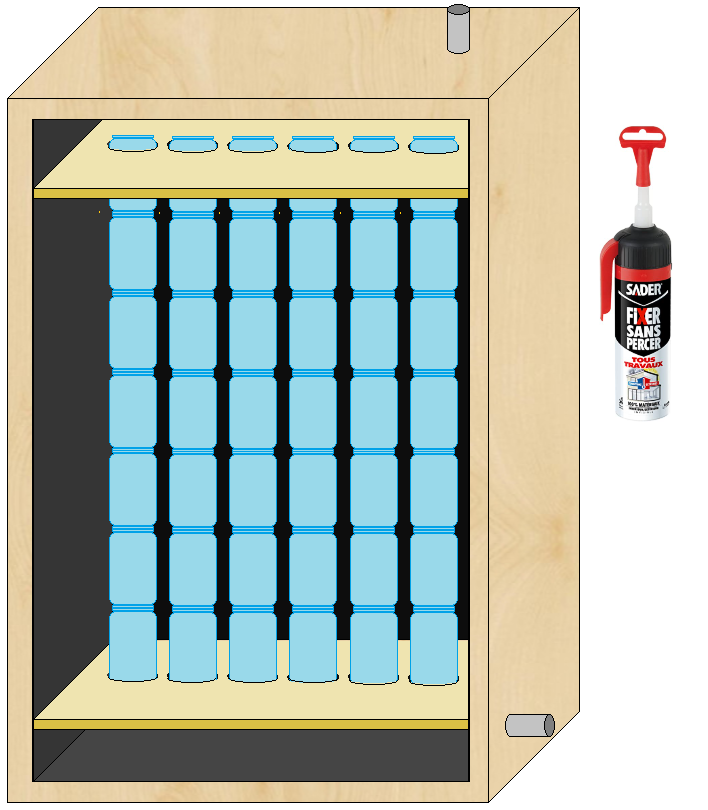 Etape 09 – Bomber l’ensemble en noir.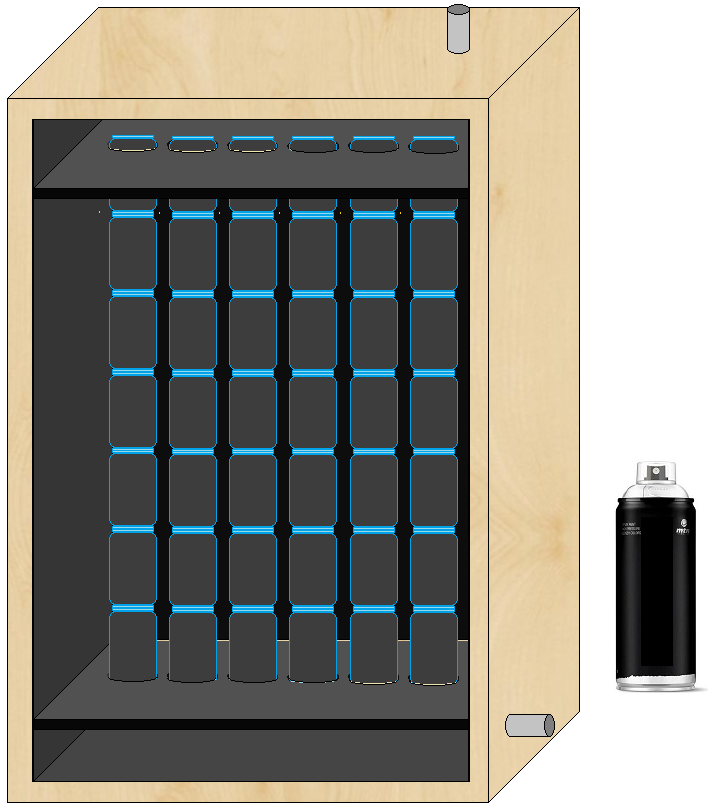 Etape 10 – Fermer le caisson avec un carreau de verre.Protéger les arrêtes en collant en périphérie des équerres plastiques.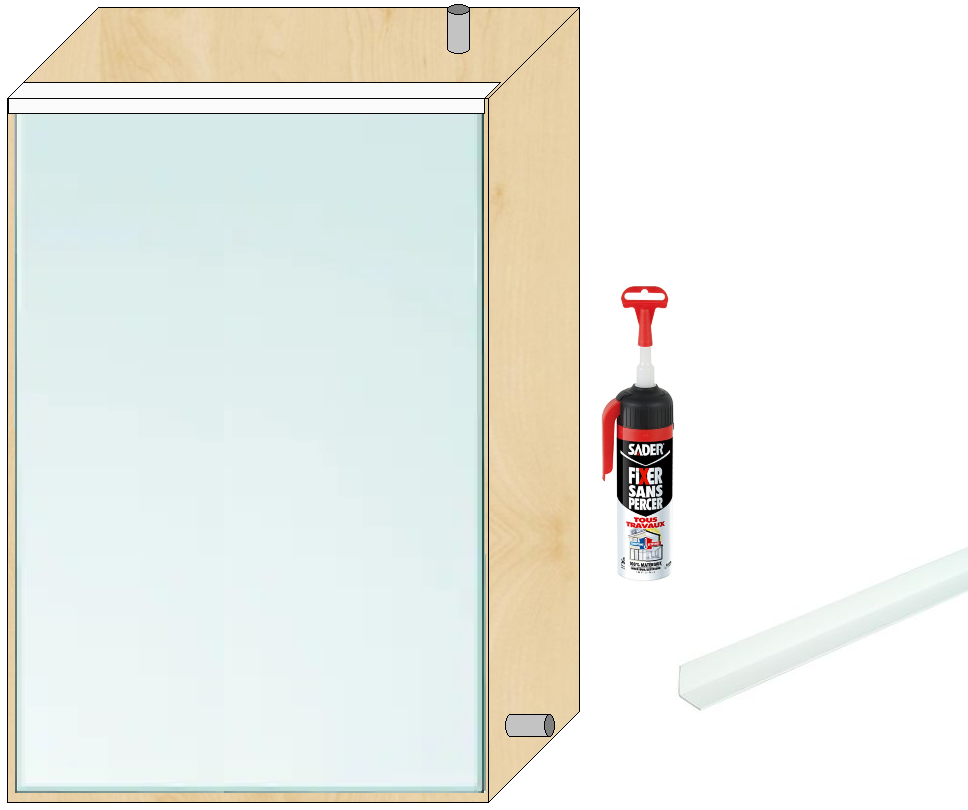 